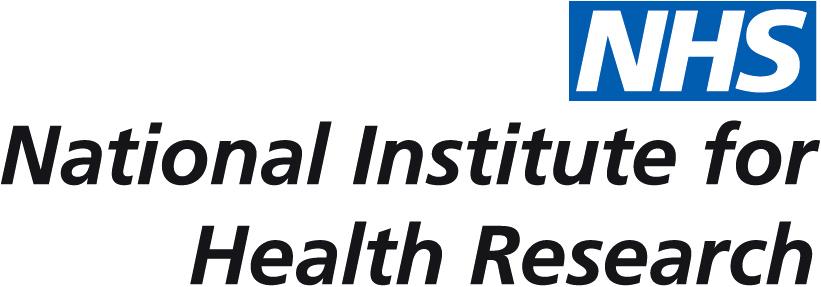 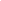 EXPRESSION OF INTEREST FORMALDER HEY CLINICAL RESEARCH FACILITYPARENT/CARER RESEARCH FORUMA.  Personal DetailsB.  Please explain briefly why you would like to join the Parent/Carer Research Forum?C.  What particular skills and experience do you think you can contribute to the group? D.  Do you have any other experiences that you consider relevant?  If so please give brief detailsDo you use social media?Thank you for completing the form and showing an interest in this initiativePlease send back to Sammy Ainsworth: jenny.ainsworth@liverpool.ac.ukInstitute in the ParkAlder Hey Children’s Hospital Eaton RoadLiverpoolL12 2AP0151 252 5439Surname:Title:First Name:AddressE mailLine 1PhoneLine 2MobileLine 3Fax NumberLine 4Post Code